TEATRO REALEmisión en directo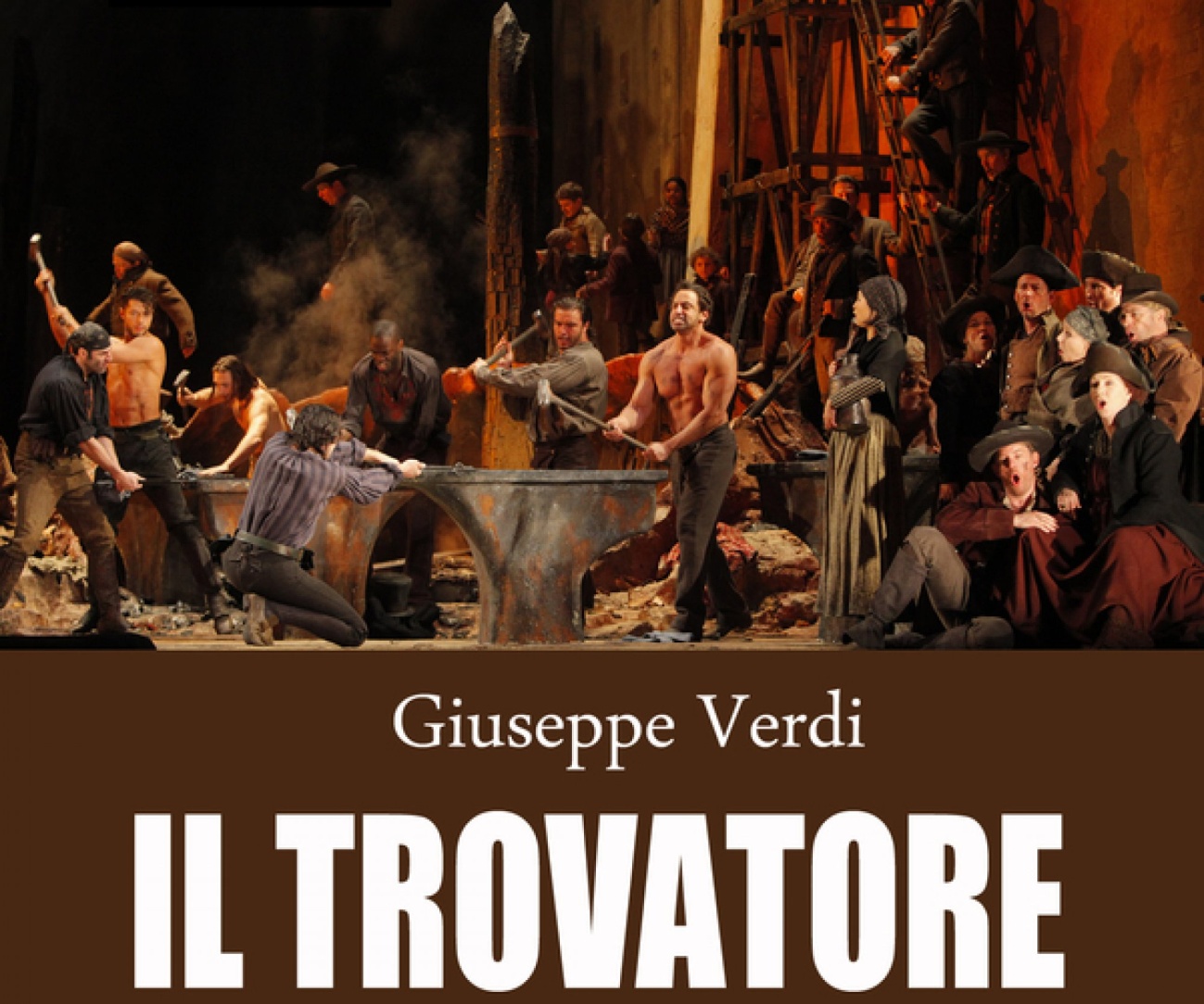 Dirección musical: Maurizio Benini               Dirección de escena: Francisco NegrínDÍA 6 de Julio de 2019 Pabellón municipal edificio cubic de FuentespaldaAforo limitado20: 45 Inicio de la emisión. Señal realizada, imágenes llegada público, videos introductorios de la producción 21:00 Inicio de la función, Il trovatore  Habrá un entreacto de unos cinco o diez minutos23:45 (Aprox) Créditos finales / Fin de la emisión.                        TEATRO REAL / AYUNTAMIENTO DE FUENTESPALDA